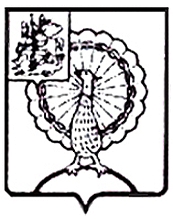 Совет депутатов городского округа СерпуховМосковской областиРЕШЕНИЕВ соответствии с Федеральным законом от 06.10.2003 № 131-ФЗ «Об общих принципах организации местного самоуправления в Российской Федерации», Законом Московской области от 17.07.2018  № 124/2018-ОЗ «О старостах сельских населенных пунктов в Московской области», решением Совет депутатов городского округа Серпухов Московской области от  16.10.2019 №  58/8 «Об утверждении Положения о сходах граждан и старостах сельских населенных пунктов входящих в состав городского округа Серпухов Московской области», Уставом муниципального образования «Городской округ Серпухов Московской области», рассмотрев протоколы схода граждан населенных пунктов, Совет депутатов городского округа Серпухов Московской области р е ш и л:1. Назначить старост сельских населенных пунктов входящих в состав городского округа Серпухов Московской области (прилагается).2. Направить    настоящее     решение     Главе   городского  округа  СерпуховЮ.О. Купецкой       для       подписания        и        официального     опубликования (обнародования).3. Контроль за выполнением настоящего решения возложить на постоянную депутатскую комиссию по нормотворчеству и организации депутатской деятельности, взаимодействию с общественными организациями и правоохранительными органами (М.А. Шульга).Председатель Совета депутатов                                                     И.Н. ЕрмаковГлава городского округа                                                                 Ю.О. КупецкаяПодписано Главой городского округа 27.11.2019                                                                                                                                                                                                                               Приложение к решению Совета депутатов городского округа СерпуховМосковской области от  27.11.2019 №85/10Старосты сельских населенных пунктоввходящих в состав городского округа Серпухов Московской области№ 85/10  от  27.11.2019О назначении старост сельских населенных пунктов входящих в состав городского округа Серпухов Московской областиО назначении старост сельских населенных пунктов входящих в состав городского округа Серпухов Московской областиО назначении старост сельских населенных пунктов входящих в состав городского округа Серпухов Московской областиНаселенные пунктыФамилия, имя, отчество1.д. АрнеевоСидорова Людмила Семёновна2.д. БалковоЗинина Людмила Витальевна3.д. БорисовоКирсанова Татьяна Геннадьевна4.д. БутурлиноМартаков Алексей Алексеевич5.д. ВасильевскоеТрунин Алексей Евгеньевич6.д. Верхние ВелемиБорисов Игорь Евгеньевич7.д. ВоздвиженкаЛарионов Юрий Викторович8.д. ГлубоковоРоманов Сергей Алексеевич9.д. Б. ГрызловоКолос Тамара Анатольевна10.д. ДернопольеЕршова Ольга Владимировна11.д. ДракиноДунаев Александр Иванович12.д. ЗлобиноСейкаш Пётр Михайлович13.д. ИвановскоеРогачкова Татьяна Валерьевна14.д. ИваньковоАртёмкин Роман Владимирович15.д. КаменкаНикифоров Николай Никитович16.д. ЛужкиИзотова Анастасия Леонидовна17.д. ЛукиноГурков Леонид Константинович18.д. МосковкаСмирнов Игорь Иванович19.д. НикифоровоШлённикова Валентина Васильевна20.д. Нижнее ШахловоСемушкин Евгений Петрович21.д. Нижние ВелемиФеоктистов Иван Николаевич22.д. НовикиАзарова Евгения Владимировна23.д. Новинки-БегичевоКоноплянникова Лидия Николаевна24.д. ПалиховоМухина Лидия Леонтьевна25.д. ПетровскоеВороненко Ольга Викторовна26.д.ПогариОкругин Алексей Александрович27.с. РайсеменовскоеИгнатова Юлия Ивановна28.д. РеспубликаМиронова Лидия Константиновна29д. РодионовкаОдемчук Сергей 30.д. РыбловоБукина Наталья Николаевна31.д. СераксеевоЛомакина Зоя Николаевна32.д. СидорёнкиПродиус Александр Николаевич33.д. СтанковоМолодцов Виктор Иванович34.д. Старые КузьменкиАлеева Альбина Тагмановна35.д. Съяново - 1Боровков Сергей Васильевич36.д. Съяново-2Немурова Галина Алексеевна37.д. СудимляПечатнов Владимир Иванович38.д. ТверитиноПарфёнова Юлия Геннадьевна39.д. Фенино Ануфриев Юрий Леонидович40.пос.Шарапова- ОхотаНаумова Валентина Михайловна